Publicado en Barcelona el 02/08/2016 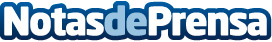 Nace VR PITSTOP, el primer centro de España donde alquilar o comprar instalaciones de realidad virtualDisfrutar de experiencias inmersivas a través de la realidad virtual está en auge. A partir de ahora, acceder a los equipos necesarios para poder vivirlo es más fácil con VR Pitstop, el primer showroom exclusivo de experiencias de realidad virtual en España que dispone de la mayor variedad de dispositivos e instalaciones de esta tecnología emergente en EuropaDatos de contacto:Francesc HinojosaCEO de VR PITSTOP931 702 188Nota de prensa publicada en: https://www.notasdeprensa.es/nace-vr-pitstop-el-primer-centro-de-espana Categorias: Marketing Juegos Cataluña Emprendedores E-Commerce http://www.notasdeprensa.es